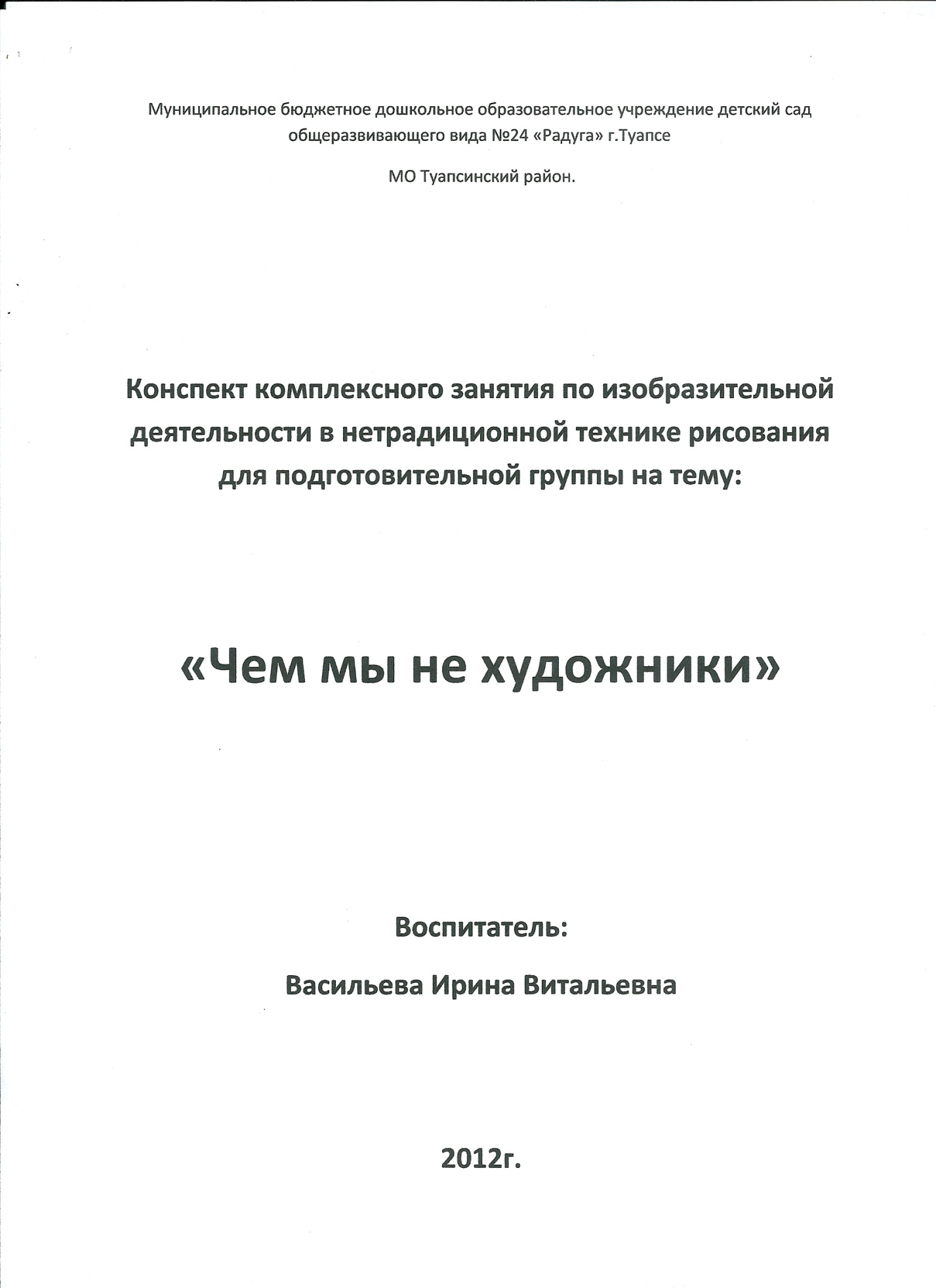 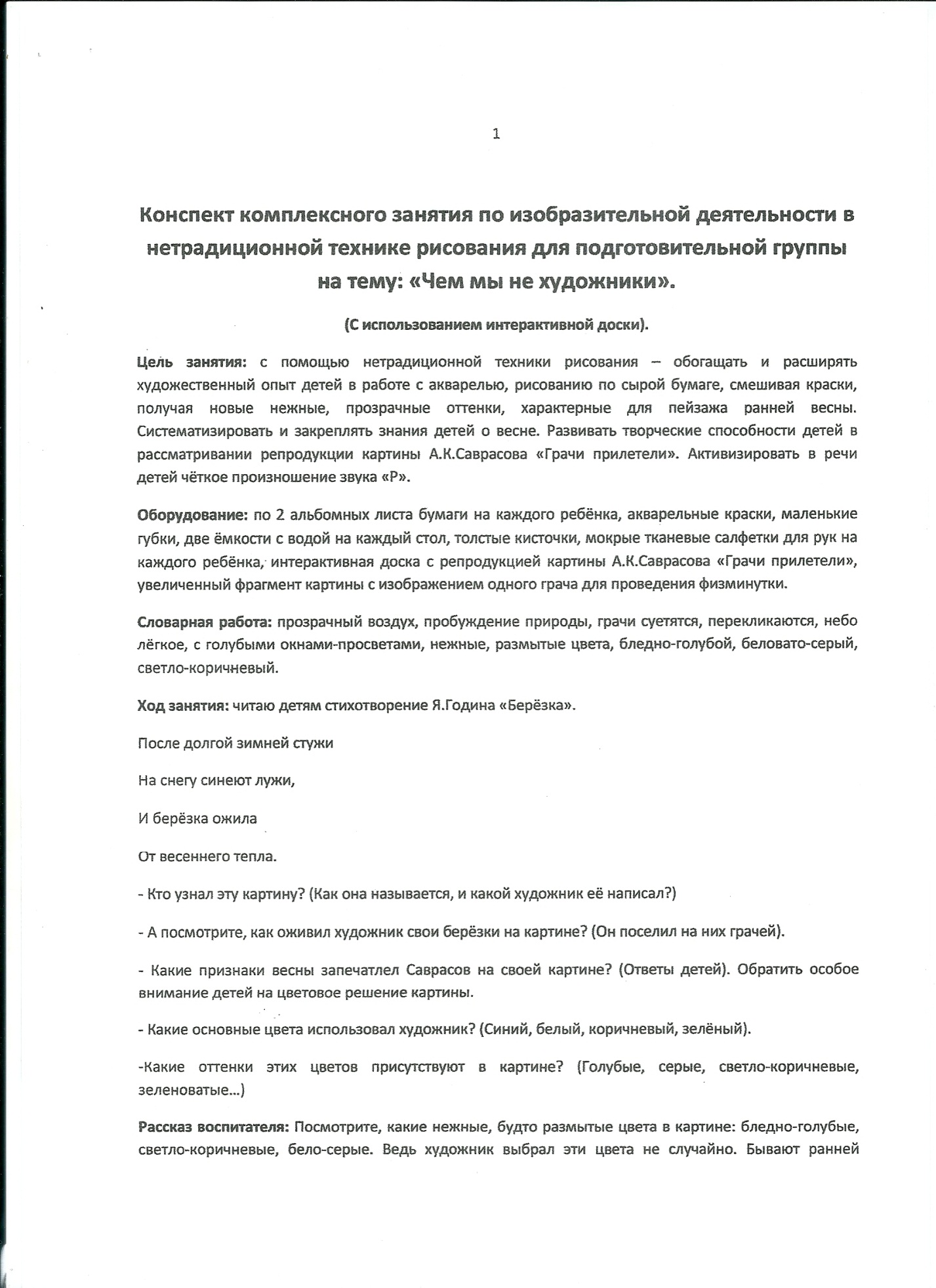 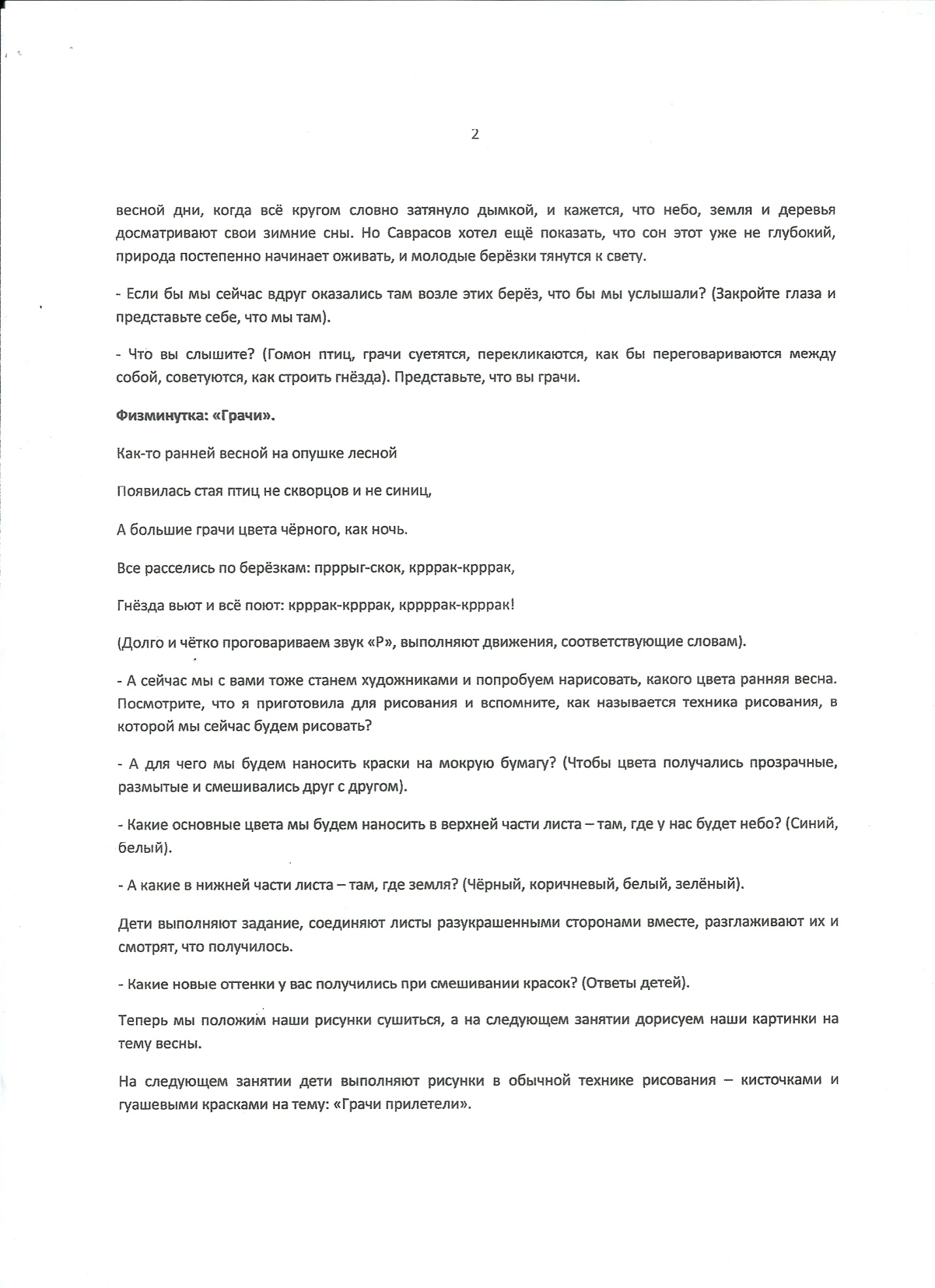 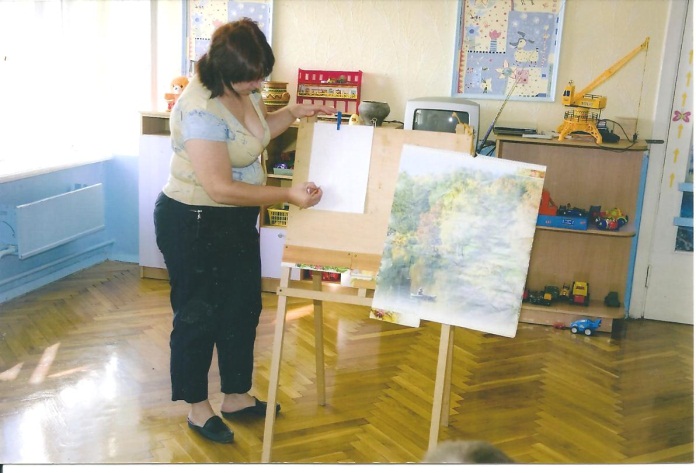 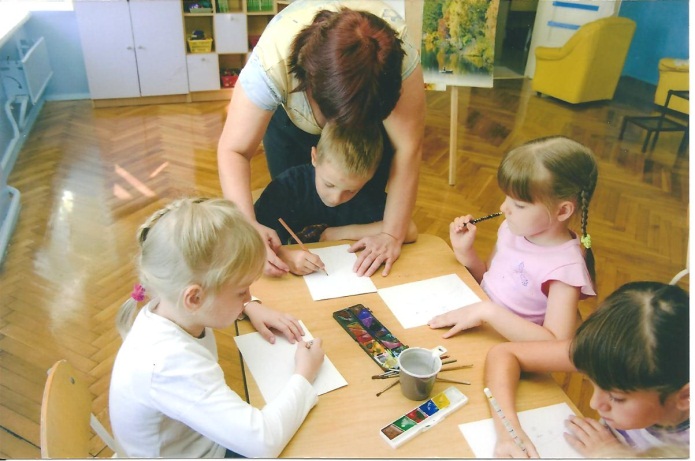                                       Работы детей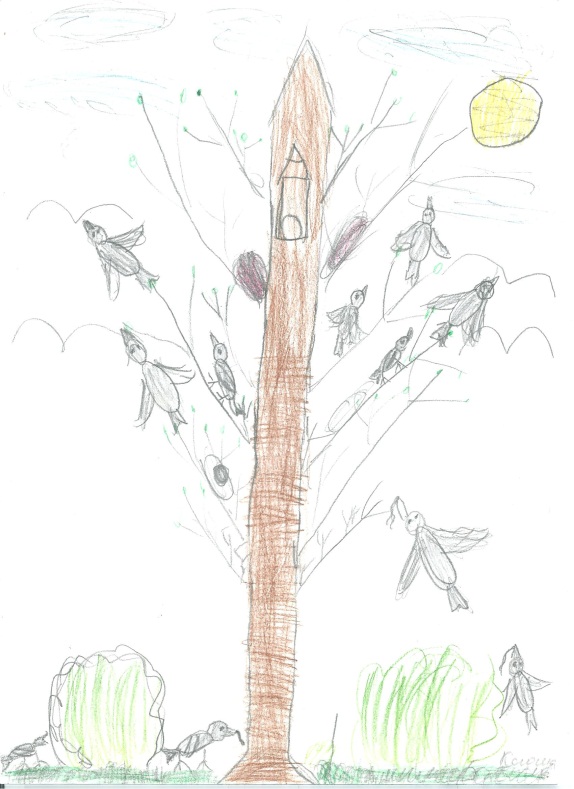 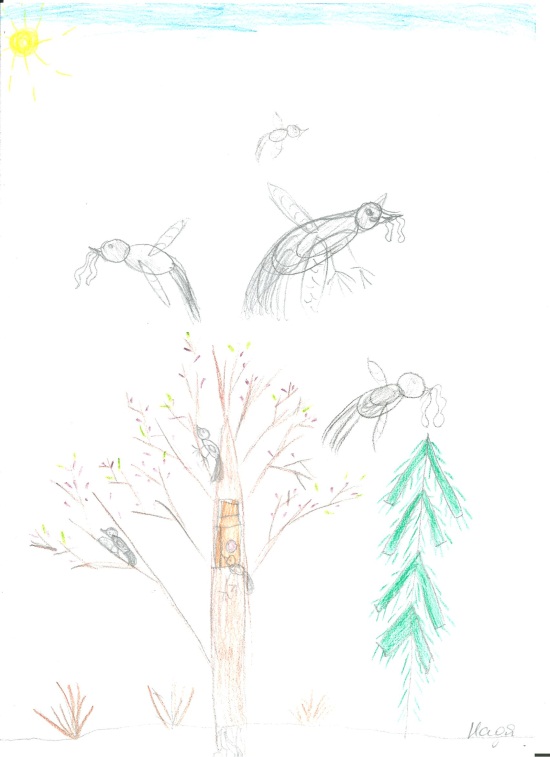 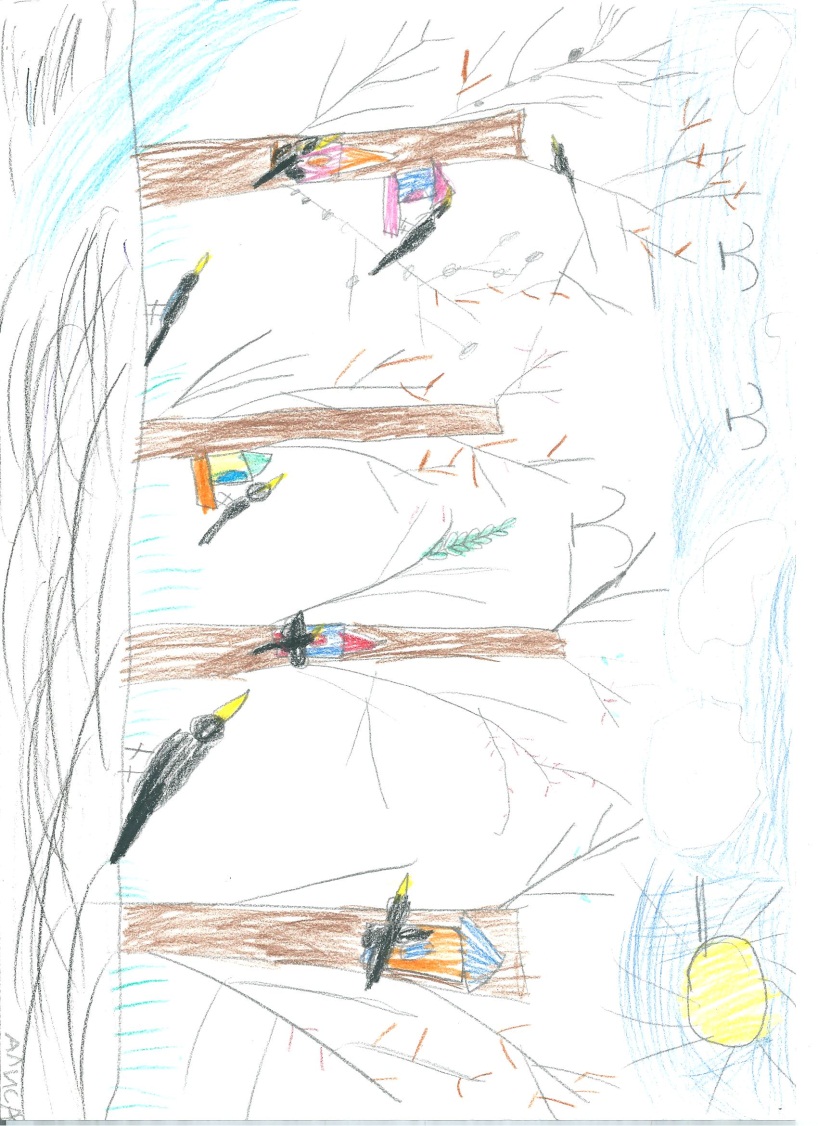 